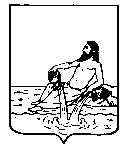 ВЕЛИКОУСТЮГСКАЯ ДУМАВЕЛИКОУСТЮГСКОГО МУНИЦИПАЛЬНОГО ОКРУГАР Е Ш Е Н И Е  от                                   №                     _____________________________________________________                   _________________________г. Великий Устюг	На основании Федерального закона от 25.12.2023 № 657-ФЗ «О внесении изменений в Водный кодекс Российской Федерации и отдельные законодательные акты Российской Федерации», постановления Правительства Вологодской области от 18.03.2024 № 326 «О признании утратившими силу некоторых постановлений Правительства области», руководствуясь статьями 25 и 28 Устава Великоустюгского муниципального округа Вологодской области,	Великоустюгская Дума РЕШИЛА:	1. Внести в правила использования водных объектов общего пользования, расположенных на территории Великоустюгского муниципального округа,  для личных и бытовых нужд, утвержденные решением Великоустюгской Думы Великоустюгского муниципального округа Вологодской области от 14.04.2023 № 35 (далее – правила) следующее изменение:	пункт 2.4. правил изложить в новой редакции:	«2.4. Использование водных объектов общего пользования осуществляется с учетом правил использования водных объектов для рекреационных целей, утверждаемых в соответствии со статьей 50 Водного кодекса Российской Федерации, а также с учетом настоящих правил».2. Настоящее решение вступает в силу после официального опубликования.Председатель                                              Глава ВеликоустюгскогоВеликоустюгской Думы                            муниципального округа_________________ С.А. Капустин         __________________ И.А. Абрамов ПОЯСНИТЕЛЬНАЯ ЗАПИСКАк проекту решения Великоустюгской Думы Великоустюгского муниципального округа«О внесении изменения в правила использования водных объектов общего пользования, расположенных на территории Великоустюгского муниципального округа,  для личных и бытовых нужд»	В соответствии с Федеральным законом от 25.12.2023 № 657-ФЗ «О внесении изменений в Водный кодекс Российской Федерации и отдельные законодательные акты Российской Федерации» внесены изменения в часть 3 статьи 6 Водного кодекса Российской Федерации.	Изменениями установлено, что использование водных объектов общего пользования осуществляется с учетом правил использования водных объектов для рекреационных целей, утверждаемых в соответствии со статьей 50 Водного кодекса Российской Федерации, а также с учетом правил использования водных объектов для личных и бытовых нужд.Ранее использование водных объектов общего пользования осуществлялось  в соответствии с правилами охраны жизни людей на водных объектах, утверждаемыми в порядке, определяемом уполномоченным федеральным органом исполнительной власти, а также исходя из устанавливаемых органами местного самоуправления правил использования водных объектов для личных и бытовых нужд.	Постановлением Правительства Вологодской области от 18.03.2024 № 326 «О признании утратившими силу некоторых постановлений Правительства области» правила охраны жизни людей на водных объектах в Вологодской области, утвержденные постановлением Правительства Вологодской области от 20.12.2007 № 1782 отменены.	Настоящим проектом предлагается внести изменения в пункт 2.4 правил использования водных объектов общего пользования, расположенных на территории Великоустюгского муниципального округа, для личных и бытовых нужд, в целях приведения их в соответствие с нормами  части 3 статьи 6 Водного кодекса Российской Федерации.О внесении изменения в правила использования водных объектов общего пользования, расположенных на территории Великоустюгского муниципального округа,  для личных и бытовых нужд